Дата проведення уроку: 08.05.2020 року.Професія-монтажник гіпсокартонних конструкцій.                         Група-МГШМ-12.Майстер виробничого навчання Кіяшко О.М., ел.пошта: ekiasko53@gmail.com.УРОК № 19Назва навчального модуля МГК 3.3: «Монтаж прямолінійних гіпсокартонних                                 перегородок».Складовий навчальний модуль 3.3.2: «Монтаж прямолінійних перегородок                                 середньої складності».Тема уроку: «Кріплення підготовлених листових матеріалів до каркасів                         прямолінійних перегородок середньої складності у 3 шари з 2сторін .Мета уроку: навчальна-формування знань, вмінь учнів при кріпленні                         підготовлених листових матеріалів до каркасів прямолінійних                        перегородок середньої складності.Дидактичне забезпечення уроку: Завдання №1. Завдання №2. Опорний конспект,                         технологічна карта. Завдання №3, відео.СТРУКТУРА  УРОКУ:   1. Повторення пройденого матеріалу:  800-930.       а) відповісти письмово в зошиті, окремо виписати ключове слово (по вертикалі) та надіслати  08.05.2020 року до 930 год. на ел.пошту: ekiasko53@gmail.com.Завдання №1
По горизонталі:1.П-подібний профіль……2.600 мм –це гіпсокартонний……3.Ним вкручують і викручують саморізи.4.Контрольно-вимірювальний інструмент.5.Її клеять при монтажі каркаса міжповерховим перекриттям і напрямним профілем.6.Від неї залежить рівність перегородки.7.Він буває по дереву і по металу.8.На ній стикують гіпсокартонні листи перегородки.Загальна кількість балів за завдання №1- 3 б.Завдання №2(за кожну правильну відповідь 0,2 б).       б) Дайте повну відповідь на запитання (письмово) та надіслати 08.05.2020 року            до 930 год. на  ел.пошту: ekiasko53@gmail.com:- перелічте технологічну послідовність операцій при монтажі металевого   каркасаW113;- куди встановлюються стоякові профілі каркаса?- безпечні умови праці при роботі з ручним інструментом.(загальна кількість балів за завдання №2 – 0,6 б).   2. Пояснення нового матеріалу:       а) інструктаж з охорони праці і безпеки життєдіяльності: повинні працювати в спецодязі (головне вбрання, взуття на гумовій подошві, рукавиці, комбінезон, сорочка з довгим рукавом); інструменти, пристрої, інвентар, обладнання –в справному стані; при роботі з електроінструментом забороняється торкатися частини, яка обертається;  після закінчення роботи інструмент від’єднати від електромережі; забороняється перегинати і розтягувати електропровід;        б) організація робочого місця: на робочому місці не повинно бути будівельного сміття, зайвих інструментів і матеріалів. Інструменти розташовують так, щоб не доводилось робити зайвих рухів. Помости розташовують так, щоб можна було виконати більший обсяг робіт;       в) опис технологічного процесу: - після монтажу каркаса W113 виконують в середині монтаж електричних розводок і  кабелів, закладних деталей з кріпленням на перегородці стаціонарного обладнання;-встановити з одного боку каркаса ГКП і закріпити їх шурупами завдовжки не менше як 25 мм, через 25 см (при двошаровій обшивці  -шурупами завдовжки 35 мм, через кожні 75 см).-закріпити в пазухах поміж стояками  ізоляційний матеріал (якщо передбачено проектом);- встановити і закріпити ГКП з другого боку каркаса;- виконати шпарування швів першого шару ГКП без армувальної стрічки;-встановити другий шар ГКП(з розгоном стиків і швів) його кріплення до каркаса  слід виконувати  шурупами-саморізами завдовжки не менше 35 мм з кроком 50 см;-шпарування швів і стиків другого шару слід здійснювати шпаклівкою  «Фугенфюллер» без армувальної стрічки, при цьому торцеві шви повинні мати  фаску;-третій шар ГКП (з розгоном швів і стиків відносно другого) слід кріпити до  металевого каркаса шурупами завдовжки 35 мм із кроком 25 см.-виконати шпарування швів третього шару з армувальною стрічкою.ОПОРНИЙ  КОНСПЕКТТЕХНОЛОГІЧНА КАРТА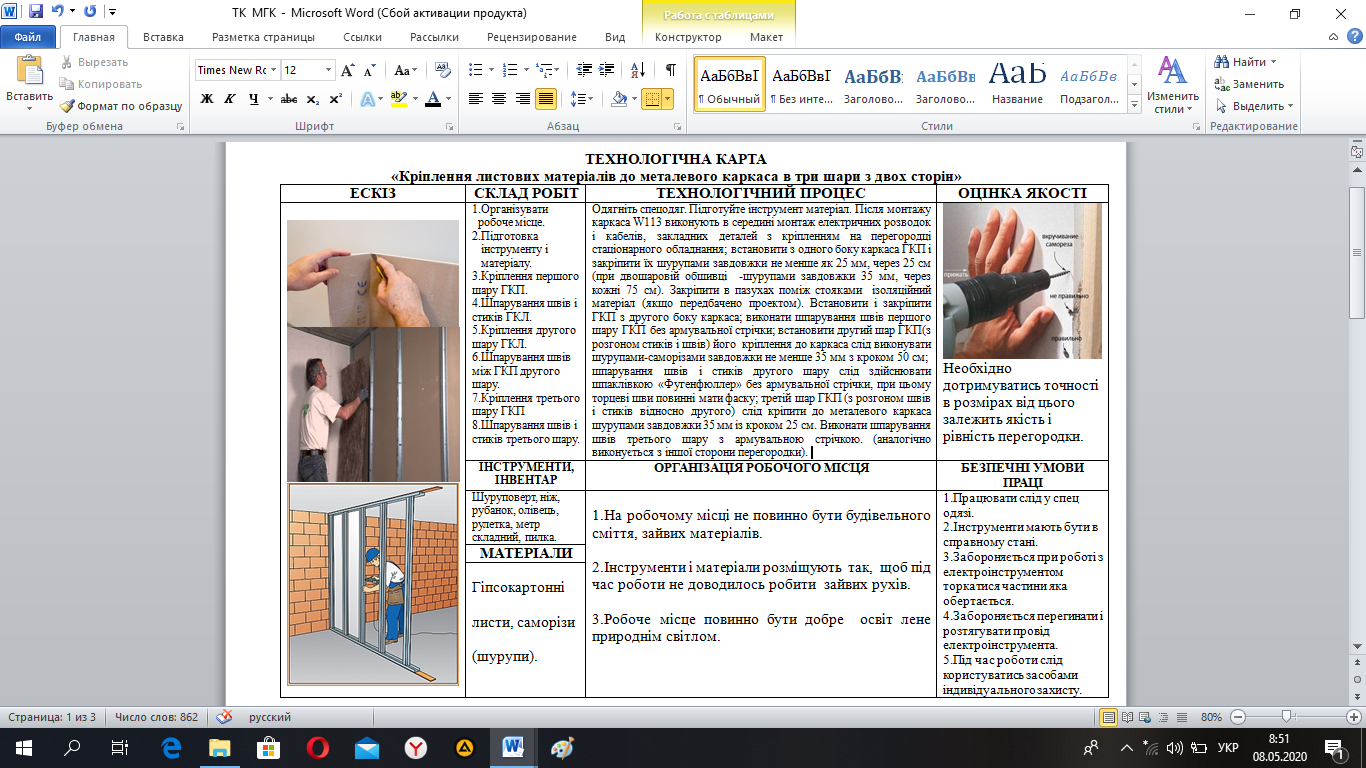 Обов’язково подивитись відео за посиланням: https://youtu.be/nZszzqngXsk3. Закріплення нового матеріалу: 1200-1330.    - відповісти письмово в зошиті на питання та надіслати 08.05.2020 року до 1330       год. на ел.пошту: ekiasko53@gmail.com.Завдання №3.      Дайте повну відповідь на запитання:   -після огляду відео і вивченням нового матеріалу  напишіть яка різниця між     технологічними процесами кріплення кіпсокартонних листів (1,2 б);   -як шпаруються шви кожного шару ГКЛ (1,1 б);   -визначте самостійно назви необхідного відповідного інструменту та інвентаря    для виконання робіт.(1,1 б);       Загальна кількість балів за завдання №3 -3,4 б.4.Домашнє завдання: в електронній бібліотеці закріпити новий матеріал: О. Ю.    Старченко,  Д. В. Гулін «Технології схого будівництва», стор. 104-105, відповіді на    завдання №1, №2, №3  надіслати  08.05.2020 р. до 1330 на електронну пошту вище    вказану.12345678